حضرات السادة والسيدات،تحية طيبة وبعد،1	يسرني أن أدعوكم إلى حضور الجلسة الخاصة للفريق المتخصص التابع للاتحاد والمعني بالميتافيرس التي ستُعقد يوم 12 سبتمبر 2023 والمنتدى الثالث الذي ينظمه الاتحاد بشأن "المدن والميتافيرس: تشكيل عالم سيتيفيرس للجميع"، الذي سيُعقد يوم 13 سبتمبر 2023، وهما سيُعقدان في مبنى مقر الاتحاد البريدي للبلدان الإفريقية (PAPU) في أروشا، تنزانيا، بناءً على دعوة كريمة من تنزانيا. وستُعقد الجلسة الخاصة والمنتدى بالترادف مع:	جلسة الوافدين الجُدد للجنة الدراسات 20 لقطاع تقييس الاتصالات التي ستُعقد يوم 12 سبتمبر 2023 من الساعة 09:00 إلى الساعة 10:30، بتوقيت أروشا، في أروشا، تنزانيا. يُرجى التسجيل من خلال نموذج التسجيل الإلكتروني في الصفحة الرئيسية للجنة الدراسات.	اجتماع نشاط التنسيق المشترك بشأن إنترنت الأشياء والمدن والمجتمعات الذكية (JCA-IoT and SC&C) الذي سيُعقد يوم 12 سبتمبر 2023 من الساعة 11:00 إلى الساعة 13:00، بتوقيت أروشا، في أروشا، تنزانيا. يرجى الإحاطة علماً بأن التسجيل إلزامي لاجتماع نشاط التنسيق المشترك (من خلال نموذج التسجيل الإلكتروني المتاح في الصفحة الرئيسية للجنة الدراسات).	اجتماع لجنة الدراسات 20 لقطاع تقييس الاتصالات "إنترنت الأشياء (IoT) والمدن والمجتمعات الذكية (SC&C)" الذي سيُعقد في الفترة من 13 إلى 22 سبتمبر 2023 في أروشا، تنزانيا. ويرجى الاطلاع على مزيد من المعلومات في الصفحة الرئيسية للجنة الدراسات.2	جلسة خاصة للفريق المتخصص التابع للاتحاد والمعني بالميتافيرسستُعقد جلسة خاصة للفريق المتخصص التابع للاتحاد والمعني بالميتافيرس (FG-MV) يوم 12 سبتمبر 2023 من الساعة 14:30 إلى الساعة 16:30، بتوقيت أروشا، في أروشا، تنزانيا. وستسمح الجلسة الخاصة للمشاركين بمعرفة المزيد عن هذه المبادرة المهمة فضلاً عن المساهمة بوجهات نظرهم بشأن الميتافيرس. وخلال هذه الجلسة يمكن للمشاركين أن يتوقعوا التعرف على عمل الفريق المتخصص، وفريق إدارته، وأفرقة عمله. والمشاركة في الفريق المتخصص المعني بالميتافيرس مفتوحة لجميع الخبراء من الحكومات ودوائر الصناعة والهيئات الأكاديمية والمجتمع المدني.3	المنتدى الثالث الذي ينظمه الاتحاد بشأن "المدن والميتافيرس: تشكيل عالم سيتيفيرس للجميع"سيُعقد المنتدى الثالث الذي ينظمه الاتحاد بشأن "المدن والميتافيرس: تشكيل عالم سيتيفيرس للجميع" يوم 13 سبتمبر 2023 من الساعة 09:30 إلى الساعة 12:30، بتوقيت أروشا، في أروشا، تنزانيا. وسيجمع المنتدى بين خبراء الميتافيرس من جميع أنحاء العالم لمناقشة دور الميتافيرس في المدن وتحديد مجالات المزيد من التعاون. وتؤدي المدن دوراً متزايد الأهمية ليس فقط في تسريع التحول الرقمي، ولكن أيضاً في تحقيق أهداف التنمية المستدامة. وسيوفر المنتدى منصة لجميع أصحاب المصلحة للاجتماع ومناقشة التحديات والفرص الهامة ذات الصلة بالميتافيرس الماثلة أمام المدن اليوم.4	والمشاركة في الجلسة الخاصة والمنتدى مجانية ومفتوحة لفرادى الخبراء والمنظمات من جميع القطاعات والتخصصات ذات الصلة.5	ولتمكين الاتحاد من اتخاذ الترتيبات اللازمة، يُرجى من المشاركين التسجيل عبر الإنترنت من خلال صفحة الاستقبال الرئيسية في أقرب وقت ممكن. والأماكن محدودة وستعالج طلبات التسجيل على أساس أسبقية تقديمها. ويلزم التسجيل للمشاركة عن بُعد وكذلك المشاركة في الموقع. ويرجى الإحاطة علماً بأن التسجيل المسبق للمشاركين في الأحداث يجري عبر الإنترنت حصراً.6	وأود أن أذكّركم بأن على مواطني بعض البلدان الحصول على تأشيرة للدخول إلى تنزانيا وقضاء بعض الوقت فيها. وقبل موعد القدوم، يجب طلب التأشيرة، لمن يحتاجونها، من مكتب السفارة أو القنصلية التي تمثل تنزانيا في بلدكم، أو من أقرب مكتب من بلد المغادرة في حالة عدم وجود مثل هذا المكتب في بلدكم. ونظراً لاختلاف المواعيد النهائية لتقديم الطلب، يُقترح التأكد من الممثلية المناسبة مباشرةً وتقديم الطلب في وقت مبكر.وستتاح تفاصيل إضافية ومعلومات عن أي وثائق قد تلزم لمعالجة طلبات الحصول على التأشيرة في وثيقة المعلومات العملية. وهذه الوثيقة متاحة أيضاً في صفحة الاستقبال الرئيسية.وتفضلوا بقبول فائق التقدير والاحترام.سيزو أونوي
مدير مكتب تقييس الاتصالات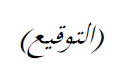 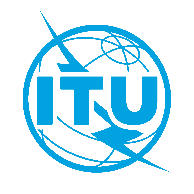 الاتحـاد الدولـي للاتصـالاتمكتب تقييس الاتصالاتجنيف، 20 يوليو 2023المرجع:TSB Circular 123
FG-MV/CBإلى:-	إدارات الدول الأعضاء في الاتحاد؛-	أعضاء قطاع تقييس الاتصالات بالاتحاد؛-	المنتسبين إلى قطاع تقييس الاتصالات؛-	الهيئات الأكاديمية المنضمة إلى الاتحادالهاتف:+41 22 730 6301إلى:-	إدارات الدول الأعضاء في الاتحاد؛-	أعضاء قطاع تقييس الاتصالات بالاتحاد؛-	المنتسبين إلى قطاع تقييس الاتصالات؛-	الهيئات الأكاديمية المنضمة إلى الاتحادالفاكس:+41 22 730 5853إلى:-	إدارات الدول الأعضاء في الاتحاد؛-	أعضاء قطاع تقييس الاتصالات بالاتحاد؛-	المنتسبين إلى قطاع تقييس الاتصالات؛-	الهيئات الأكاديمية المنضمة إلى الاتحادالبريد الإلكتروني:tsbfgmv@itu.intنسخة إلى:-	رؤساء لجان الدراسات لقطاع تقييس الاتصالات ونوابهم؛-	مدير مكتب تنمية الاتصالات؛-	مدير مكتب الاتصالات الراديويةالموضوع:جلسة خاصة للفريق المتخصص التابع للاتحاد والمعني بالميتافيرس والمنتدى الثالث الذي ينظمه الاتحاد بشأن "المدن والميتافيرس: تشكيل عالم سيتيفيرس للجميع" (أروشا، تنزانيا، 13-12 سبتمبر 2023)جلسة خاصة للفريق المتخصص التابع للاتحاد والمعني بالميتافيرس والمنتدى الثالث الذي ينظمه الاتحاد بشأن "المدن والميتافيرس: تشكيل عالم سيتيفيرس للجميع" (أروشا، تنزانيا، 13-12 سبتمبر 2023)